TOWN OF PLYMPTONWage and Personnel BoardFebruary 7, 2022  Meeting held at Town HallCall to order: called to order the Town of Plympton’s Wage and Personnel Board at 3:05 PM on Monday, Feb.7, 2022.Roll Call:                                                                                                                                 The following persons from the Wage and Personnel Board were present:  Alan Wheelock, Chairman, and Elyse Lyons and David Bugbee.: January 24th meeting minutes approved 3-0.Briefly discussed dissolution of the W&P Board with a transition into an advisory committee. ACTION ITEM: The Chair will craft an e-mail to the Town Administrator to pass on our thoughts.   New Business:The Board reviewed the Town Administrators edits to sections 1-8 on the new W&P by-law proposal up to section 7. Next Meeting Planned for: February 21, 2022 at 3:00 PMAdjourned: Alan Wheelock adjourned the meeting at 4:10 PM.Minutes Approved On:   April 11,2022      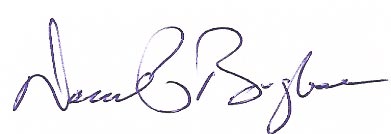 